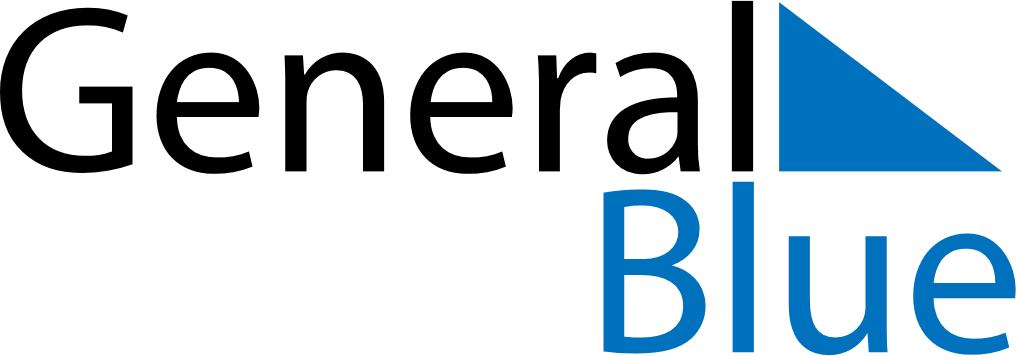 February 2018February 2018February 2018February 2018February 2018February 2018RussiaRussiaRussiaRussiaRussiaRussiaSundayMondayTuesdayWednesdayThursdayFridaySaturday123456789101112131415161718192021222324Defender of the Fatherland Day25262728NOTES